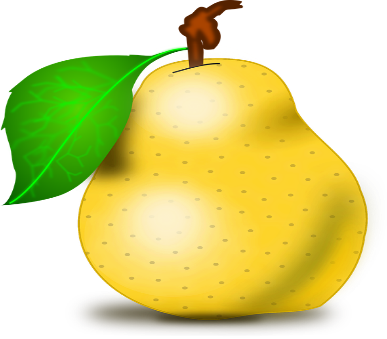 8.35-9.009.00-10.00BREAK10-10.15Snack10.15-10.3010.30-11.30LUNCH11.30-12.3012.30-2.152.152.45-3.00MondayMorning challengeRWIBREAK10-10.15Snack10.15-10.30MathsLUNCH11.30-12.30Jigsaw/Music/ReadingBreak time- 2.15Achievement assembly (2.30pm)Story and SongsTuesdayMorning challengeRWIBREAK10-10.15Snack10.15-10.30MathsLUNCH11.30-12.30RE/Forest schoolBreak time- 2.15Story and SongsWednesdayMorning challengeRWIBREAK10-10.15Snack10.15-10.30Maths LUNCH11.30-12.30Drawing club Clergy assembly (2.15pm)Break time- 2.30Story and SongsThursdayMorning challengeRWIBREAK10-10.15Snack10.15-10.30Maths LUNCH11.30-12.30TopicBreak time- 2.15Heads assembly (2.30pm)Story and SongsFridayMorning challengePicture news (8.50am)RWISinging assembly (9.55am)BREAK10-10.15Snack10.15-10.30NUF PELUNCH11.30-12.30TopicBreak time- 2.15Story and Songs